BHARATHIAR UNIVERSITY : COIMBATORE – 641046.SCHOOL OF DISTANCE EDUCATION – OCTOBER 2023PRACTICAL EXAMINATION SCHEDULEVenue: Department of Computer Science, Bharathiar University, Coimbatore-641046.(The students who wrote the examinations for the courses noted against in Chennai, Coimbatore, Dindigul, Erode, Gudalur, Karur, Madurai, Ooty, Pollachi, Salem, Tirunelveli, Tiruppur, Trichy, Udumalpet, Vellore, Calicut, Cochin, Kanjirapally, Karunagapally, Kollam Malappuram, Mavelikkara, Palakkad, Thodupuzha, Thrissur, Trivandrum, Kancheepuram, Gobichettipalayam, Kannur, Sathyamangalam, Avinashi, Mettupalayam, Hosur, Kumbakonam, Trithala, Pathnamthitta, Villupuram, Mannarkkad, Perumbavoor, The Nilgiris can do the Practical in BU Department)Course: M.Sc. Computer Science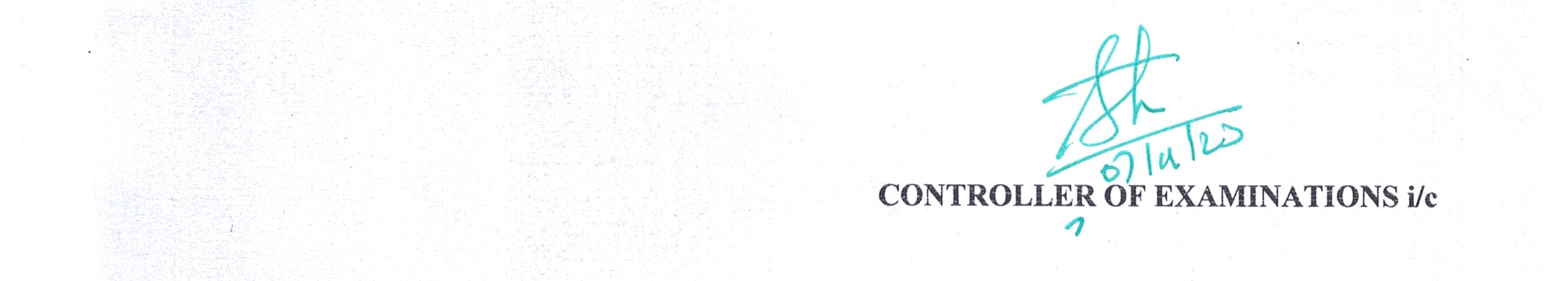 Date& TimeYearTitle of the PaperRegister Numbers15.11.2023WednesdayFN(10 am to 1 pm)IComputer Graphics and Multimedia Lab-13P09MCS1085, 10MCS1142, 11MCS1614, 12MCS1115, 13MCS1679, 16MCS1242, 18MCS0093, 18MCS1251, 19MCS0021, 19MCS0047, 19MCS0086, 19MCS1149, 19MCS1150, 19MCS1156, 19MCS1329, 19MCS1351, 20MCS1018, 20MCS1050, 20MCS1059, 20MCS1072, 20MCS1159, 20MCS1168, 20MCS1189, 20MCS1195, 20MCS1242, 20MCS1244, 20MCS126615.11.2023WednesdayAN(2 pm to 5 pm)IComputer Graphics and Multimedia Lab-13P21MCS1009, 21MCS1037, 21MCS1048, 21MCS1051, 21MCS1053, 21MCS1057, 21MCS1062, 21MCS1063, 21MCS1081, 21MCS1101, 21MCS1106, 21MCS1118, 21MCS1125, 21MCS1128, 21MCS1148, 21MCS1153, 21MCS1154, 21MCS1159, 21MCS1171, 21MCS1184 21MCS1187, 21MCS1189, 21MCS1207, 21MCS1246, 21MCS1252, 21MCS1287, 21MCS1305, 21MCS1314, 21MCS1326, 21MCS1332, 21MCS1335, 21MCS1339, 21MCS135816.11.2023ThursdayFN(10 am to 1 pm)IIInternet Programming and Web Design Lab-23P09MCS1085, 10MCS1142, 10MCS1179, 11MCS1614, 12MCS1115, 13MCS1679, 15MCS1063, 16MCS1007, 16MCS1242, 17MCS0053, 17MCS0054, 17MCS1250, 17MCS1294, 18MCS0093, 18MCS1061, 18MCS1203, 18MCS1251, 19MCS0021, 19MCS0047, 19MCS0086, 19MCS1004, 19MCS1044, 19MCS1089, 19MCS1096, 19MCS1149, 19MCS1150, 19MCS1156, 19MCS1202, 19MCS1329, 19MCS1351, 20MCS1002, 20MCS1003, 20MCS1032, 20MCS1044, 20MCS1049, 20MCS1059, 20MCS1071, 20MCS1072, 20MCS1079, 20MCS1080, 20MCS1088, 20MCS1089,  20MCS1115, 20MCS1127, 20MCS113916.11.2023ThursdayAN(2 pm to 5 pm)IIInternet Programming and Web Design Lab-23P20MCS1153,  20MCS1159, 20MCS1185, 20MCS1187, 20MCS1189, 20MCS1195, 20MCS1206,  20MCS1209, 20MCS1210, 20MCS1216, 20MCS1225, 20MCS1244,  20MCS1253,  20MCS1266, 20MCS1281, 20MCS1283, 20MCS1336, 20MCS1345, 21MCS1001, 21MCS1002, 21MCS1004, 21MCS1005, 21MCS1008, 21MCS1009, 21MCS1011, 21MCS1013, 21MCS1014, 21MCS1018, 21MCS1019, 21MCS1020, 21MCS1021, 21MCS1023, 21MCS1024, 21MCS1026, 21MCS1028, 21MCS1029, 21MCS1030, 21MCS1031, 21MCS1032, 21MCS1033, 21MCS1034, 21MCS1036, 21MCS1037, 21MCS1039, 21MCS104017.11.2023FridayFN(10 am to 1 pm)IIInternet Programming and Web Design Lab-23P21MCS1044, 21MCS1045, 21MCS1046, 21MCS1047, 21MCS1048, 21MCS1049, 21MCS1050, 21MCS1051, 21MCS1053, 21MCS1056, 21MCS1057, 21MCS1059, 21MCS1060, 21MCS1061, 21MCS1062, 21MCS1063, 21MCS1064, 21MCS1065, 21MCS1067, 21MCS1069, 21MCS1071, 21MCS1072, 21MCS1073, 21MCS1074, 21MCS1077, 21MCS1079, 21MCS1081, 21MCS1082, 21MCS1083, 21MCS1085, 21MCS1086, 21MCS1087, 21MCS1090, 21MCS1091, 21MCS1092, 21MCS1093, 21MCS1094, 21MCS1095, 21MCS1096, 21MCS1097, 21MCS1098, 21MCS1099, 21MCS1100, 21MCS1101, 21MCS1102, 21MCS110417.11.2023FridayAN(2 pm to 5 pm)IIInternet Programming and Web Design Lab-23P21MCS1105, 21MCS1106, 21MCS1107, 21MCS1108, 21MCS1109, 21MCS1110, 21MCS1111, 21MCS1112, 21MCS1113, 21MCS1114, 21MCS1115, 21MCS1116, 21MCS1117, 21MCS1118, 21MCS1119, 21MCS1120, 21MCS1121, 21MCS1122, 21MCS1123, 21MCS1124, 21MCS1125, 21MCS1126, 21MCS1128, 21MCS1129, 21MCS1130, 21MCS1132, 21MCS1133, 21MCS1135, 21MCS1136, 21MCS1137, 21MCS1138, 21MCS1139, 21MCS1141, 21MCS1142, 21MCS1143, 21MCS1144, 21MCS1145, 21MCS1146, 21MCS1147, 21MCS1148, 21MCS1149, 21MCS1150, 21MCS1151, 21MCS1153, 21MCS115420.11.2023MondayFN(10 am to 1 pm)IIInternet Programming and Web Design Lab-23P21MCS1155, 21MCS1156, 21MCS1157, 21MCS1158, 21MCS1159, 21MCS1160, 21MCS1161, 21MCS1162, 21MCS1165, 21MCS1166, 21MCS1167, 21MCS1168, 21MCS1169, 21MCS1170, 21MCS1171, 21MCS1173, 21MCS1174, 21MCS1176, 21MCS1178, 21MCS1179, 21MCS1180, 21MCS1182, 21MCS1183, 21MCS1184, 21MCS1187, 21MCS1189, 21MCS1190, 21MCS1191, 21MCS1192, 21MCS1193, 21MCS1194, 21MCS1195, 21MCS1199, 21MCS1200, 21MCS1201, 21MCS1202, 21MCS1206, 21MCS1207, 21MCS1209, 21MCS1210, 21MCS1211, 21MCS1214, 21MCS1216, 21MCS1217, 21MCS1218 20.11.2023MondayAN(2 pm to 5 pm)IIInternet Programming and Web Design Lab-23P21MCS1219, 21MCS1221, 21MCS1222, 21MCS1224, 21MCS1225,21MCS1226, 21MCS1233, 21MCS1234, 21MCS1235, 21MCS1238, 21MCS1240, 21MCS1241, 21MCS1242, 21MCS1243, 21MCS1244, 21MCS1246, 21MCS1247, 21MCS1248, 21MCS1249, 21MCS1252, 21MCS1253, 21MCS1255, 21MCS1257, 21MCS1259, 21MCS1260, 21MCS1261, 21MCS1262, 21MCS1263, 21MCS1264, 21MCS1265, 21MCS1266, 21MCS1268, 21MCS1269, 21MCS1270, 21MCS1271, 21MCS1274, 21MCS1275, 21MCS1277, 21MCS1279, 21MCS1280, 21MCS1282, 21MCS1283, 21MCS1284, 21MCS1287, 21MCS128821.11.2023TuesdayFN(10 am to 1 pm)IIInternet Programming and Web Design Lab-23P21MCS1289, 21MCS1290, 21MCS1292, 21MCS1293, 21MCS1296, 21MCS1297, 21MCS1298, 21MCS1299, 21MCS1302, 21MCS1304, 21MCS1305, 21MCS1307, 21MCS1309, 21MCS1310, 21MCS1311, 21MCS1312, 21MCS1314, 21MCS1315, 21MCS1317, 21MCS1318, 21MCS1320, 21MCS1321, 21MCS1322, 21MCS1323,  21MCS1324, 21MCS1326, 21MCS1327, 21MCS1329, 21MCS1330, 21MCS1331, 21MCS1332, 21MCS1335, 21MCS1337, 21MCS1339, 21MCS1340, 21MCS1342, 21MCS1343, 21MCS1345, 21MCS1347, 21MCS1348, 21MCS1350, 21MCS1351, 21MCS1354, 21MCS1355, 21MCS1356, 21MCS1358, 21MCS1359, 21MCS136121.11.2023TuesdayAN(2 pm to 5 pm)IIProject Work and Viva Voce-27V09MCS1085, 10MCS1142, 10MCS1179, 11MCS1614, 12MCS1115, 12MCS1511, 13MCS1679, 15MCS1063, 15MCS1154, 15MCS1155, 16MCS1007, 17MCS0053, 17MCS0054, 17MCS1250, 18MCS0093, 18MCS1061, 18MCS1203, 18MCS1251, 19MCS0008, 19MCS0021, 19MCS0047, 19MCS0086, 19MCS1060, 19MCS1089, 19MCS1149, 19MCS1150, 19MCS1156, 19MCS1202, 19MCS1323, 19MCS1329, 19MCS1351, 20MCS1002, 20MCS1003, 20MCS1019, 20MCS1024, 20MCS1025, 20MCS1032, 20MCS1044, 20MCS1045, 20MCS1049, 20MCS1050, 20MCS1059, 20MCS1071, 20MCS1072, 20MCS1079,  20MCS1080, 20MCS1088, 20MCS1089, 20MCS1101, 20MCS111522.11.2023WednesdayFN(10 am to 1 pm)IIProject Work and Viva Voce-27V20MCS1139, 20MCS1153, 20MCS1159, 20MCS1168, 20MCS1185, 20MCS1187, 20MCS1189, 20MCS1195, 20MCS1206, 20MCS1209, 20MCS1210, 20MCS1216, 20MCS1225, 20MCS1244,  20MCS1253, 20MCS1266, 20MCS1281, 20MCS1283, 20MCS1294,  20MCS1311, 20MCS1336, 20MCS1345, 21MCS1001, 21MCS1002, 21MCS1004, 21MCS1005, 21MCS1008, 21MCS1009, 21MCS1011, 21MCS1013, 21MCS1014, 21MCS1018, 21MCS1019, 21MCS1020, 21MCS1021, 21MCS1023, 21MCS1024, 21MCS1026, 21MCS1028, 21MCS1029, 21MCS1030, 21MCS1031, 21MCS1032, 21MCS1033, 21MCS1034, 21MCS1036, 21MCS1037, 21MCS1040, 21MCS1044, 21MCS115522.11.2023WednesdayAN(2 pm to 5 pm)IIProject Work and Viva Voce-27V21MCS1045, 21MCS1046, 21MCS1047, 21MCS1048, 21MCS1049, 21MCS1050, 21MCS1051, 21MCS1053, 21MCS1056, 21MCS1057, 21MCS1059, 21MCS1060, 21MCS1061, 21MCS1062, 21MCS1063, 21MCS1064, 21MCS1065, 21MCS1067, 21MCS1069, 21MCS1071, 21MCS1072, 21MCS1073, 21MCS1074, 21MCS1077, 21MCS1079, 21MCS1081, 21MCS1082, 21MCS1083, 21MCS1085, 21MCS1086, 21MCS1087, 21MCS1090, 21MCS1091, 21MCS1092, 21MCS1093, 21MCS1095, 21MCS1097, 21MCS1098, 21MCS1099, 21MCS1100, 21MCS1101, 21MCS1102, 21MCS1104, 21MCS1105, 21MCS1106, 21MCS1107, 21MCS1108, 21MCS1109, 21MCS1110, 21MCS111123.11.2023ThursdayFN(10 am to 1 pm)IIProject Work and Viva Voce-27V21MCS1112, 21MCS1113, 21MCS1114, 21MCS1115, 21MCS1116, 21MCS1117, 21MCS1118, 21MCS1119, 21MCS1120, 21MCS1121, 21MCS1122, 21MCS1123, 21MCS1124, 21MCS1125, 21MCS1126, 21MCS1128, 21MCS1129, 21MCS1130, 21MCS1132, 21MCS1133, 21MCS1135, 21MCS1136, 21MCS1137, 21MCS1138, 21MCS1139, 21MCS1141, 21MCS1142, 21MCS1143, 21MCS1144, 21MCS1145, 21MCS1146, 21MCS1147, 21MCS1148, 21MCS1149, 21MCS1150, 21MCS1151, 21MCS1153, 21MCS1154, 21MCS1156, 21MCS1157, 21MCS1158, 21MCS1159, 21MCS1160, 21MCS1161, 21MCS1162, 21MCS1165, 21MCS1166, 21MCS1167, 21MCS1168, 21MCS116923.11.2023ThursdayAN(2 pm to 5 pm)IIProject Work and Viva Voce-27V21MCS1170, 21MCS1171, 21MCS1173, 21MCS1174, 21MCS1176, 21MCS1178, 21MCS1179, 21MCS1180, 21MCS1182, 21MCS1183, 21MCS1184, 21MCS1187, 21MCS1189, 21MCS1190, 21MCS1191, 21MCS1192, 21MCS1193, 21MCS1194, 21MCS1195, 21MCS1199, 21MCS1200, 21MCS1201, 21MCS1202, 21MCS1206, 21MCS1207, 21MCS1209, 21MCS1210, 21MCS1211, 21MCS1214, 21MCS1216, 21MCS1217, 21MCS1218, 21MCS1219, 21MCS1221, 21MCS1222, 21MCS1224, 21MCS1225, 21MCS1226, 21MCS1233, 21MCS1234, 21MCS1235, 21MCS1238, 21MCS1240, 21MCS1241, 21MCS1242, 21MCS1243, 21MCS1244, 21MCS1246, 21MCS1247, 21MCS124824.11.2023FridayFN(10 am to 1 pm)IIProject Work and Viva Voce-27V21MCS1249, 21MCS1252, 21MCS1253, 21MCS1255, 21MCS1257, 21MCS1259, 21MCS1260, 21MCS1261, 21MCS1262, 21MCS1263, 21MCS1264, 21MCS1265, 21MCS1266, 21MCS1268, 21MCS1269, 21MCS1270, 21MCS1271, 21MCS1274, 21MCS1275, 21MCS1277, 21MCS1279, 21MCS1280, 21MCS1282, 21MCS1283, 21MCS1284, 21MCS1287, 21MCS1288, 21MCS1289, 21MCS1290, 21MCS1292, 21MCS1293, 21MCS1296, 21MCS1297, 21MCS1298, 21MCS1299, 21MCS1302, 21MCS1304, 21MCS1305, 21MCS1307, 21MCS1309, 21MCS1310, 21MCS1311, 21MCS1312, 21MCS1314, 21MCS1315, 21MCS1317, 21MCS1318, 21MCS1320, 21MCS1321, 21MCS132224.11.2023FridayAN(2 pm to 5 pm)IIProject Work and Viva Voce-27V21MCS1323, 21MCS1324, 21MCS1326, 21MCS1327, 21MCS1329, 21MCS1330, 21MCS1331, 21MCS1332, 21MCS1335, 21MCS1337, 21MCS1339, 21MCS1340, 21MCS1342, 21MCS1343, 21MCS1345, 21MCS1347, 21MCS1348, 21MCS1350, 21MCS1351, 21MCS1354, 21MCS1355, 21MCS1356, 21MCS1358, 21MCS1359, 21MCS1361